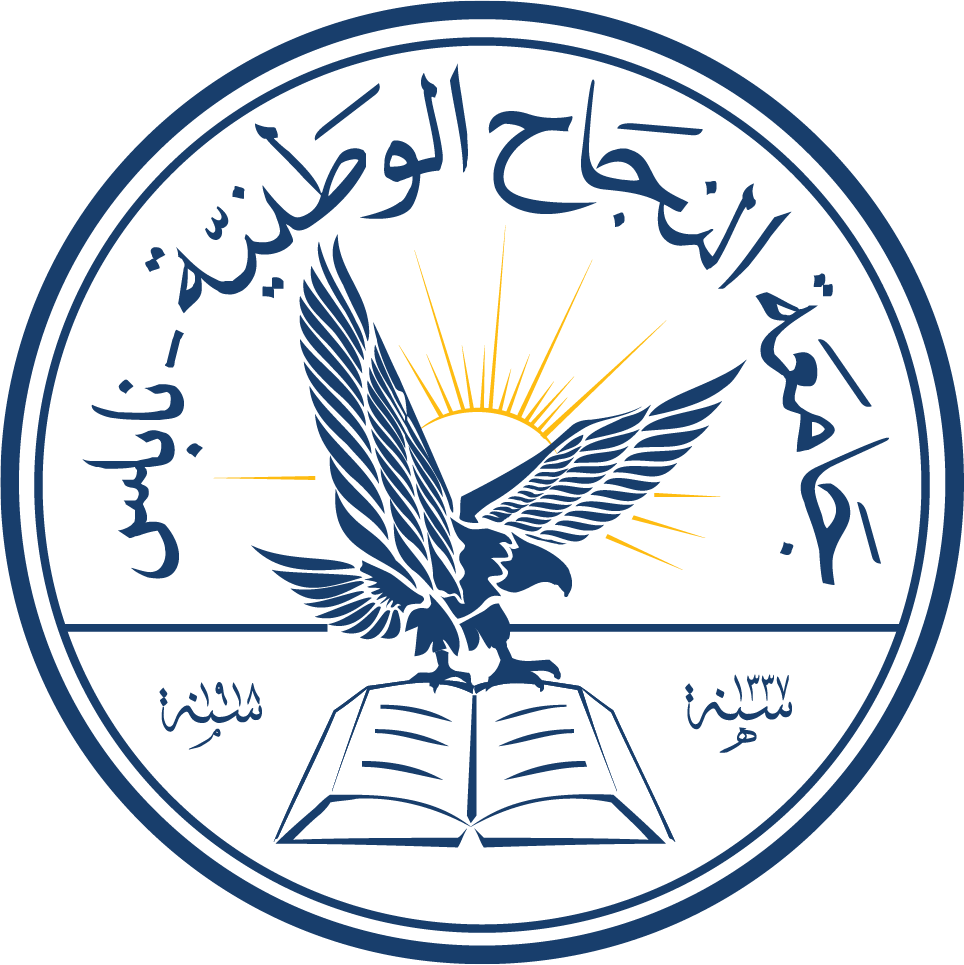 جامعة النجاح الوطنية كلية الهندسة قسم الهندسة المدنيةتقرير مشروع التخرجتصميم أنظمة الأساساتالإعداد: محمود عطعوطتحت إشراف: د. عصام جردانةهدف المشروع: تم تعيين هذا المشروع لاختيار وتصميم نظام الأساس لمبنى متعدد الطوابق وسيكون هناك العديد من الخيارات لأنظمة الأساس. ومع ذلك ، سيتم اختيار النظام الأنسب والأكثر اقتصاداوصف المبنى: يتكون المبنى من سبعة طوابق جميعها لها نفس المساحة المسطحة لكل طابق والتي تبلغ حوالي 324 م 2ملخص المشروع يتكون المشروع من أربعة فصول ، الفصل الثاني يتحدث عن نظام التأسيس بشكل عام ، ويشرح أنواع المؤسسة بما في ذلك وظيفتها ومتطلباتها ، والتشكيلات الأخرى حول التأسيس بشكل عام ، والفصل الثالث يلخص العملية التحقق من الموقع ونوعه. التربة حسب قدرة التحمل. يقدم الفصل الرابع تحليل هيكلي لمشروع البناء المقترح. يتم استخدام برنامج SAP2000 لتحليل الجزء الهيكلي للمشروع.